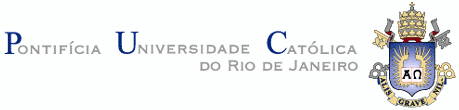 APRESENTAÇÃO DE BANCA DE TESE DE DOUTORADO     Aluno(a):                                                                                         Matrícula:TÍTULO:Português:     Inglês:PALAVRAS CHAVES (Máximo de 4 palavras)Português:Inglês:DATA DA DEFESA:HORÁRIO DA DEFESA:CONSTITUIÇÃO DA BANCA (Informar CPF dos membros externos à PUC, e endereço do C. Lattes com 16 números - Ex. http://lattes.cnpq.br/xxxxxxxxxxxxxxxx).ORIENTADOR:   COORIENTADOR: Doutorado7.2.1. Orientador+ 4 Membros+ 2 Suplentes (1 interno + 1 externo)7.2.2. Orientador + Coorientador = 1 membro+ 4 Membros+ 2 Suplentes (1 interno + 1 externo)RESUMO (anexar):ABSTRACT (anexar):Rio, ______/______/ _________De acordo orientador: __________________________________________De acordo aluno(a): ____________________________________________      Obs.:  Enviar toda a documentação por e-mail e entregar em papel com o “De Acordo” do         orientador e do Aluno.